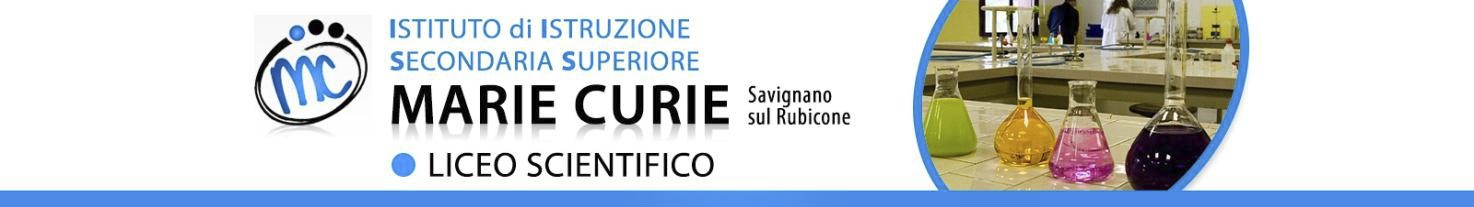 PROGRAMMAZIONE DIDATTICA ANNUALE 
	ANNO SCOLASTICO 2020/2021DOCENTE PROF.SSA Florinda NeriMATERIA DI INSEGNAMENTO STORIA/GEOGRAFIA CLASSE I A LICEO ORDINAMENTOLibri di testo in adozione:E. Cantarella, G. Guidorizzi, Oriente Occidente. Corso di geostoria 1, ed. Einaudi scuolaRisultati di apprendimento in termini di Competenze (*)   Affinare le competenze linguistiche, logiche ed espressive; 
   Acquisire una modalità espositiva corretta e pertinente; 
   Rafforzare la capacità di cogliere i nessi interdisciplinari;   Potenziare la capacità di analisi e rielaborazione personale dei contenuti disciplinari;   Rafforzare  la  capacità  di  collocare  i  fenomeni  culturali  in  relazione  alla  dimensione 
	spaziotemporale;   Saper comunicare utilizzando la terminologia specifica delle varie discipline;   Consolidare il metodo di studio, tramite la capacità di organizzare il proprio lavoro personale;    Mostrarsi capaci di saper ascoltare e valutare le argomentazioni dei compagni; 
   Essere in grado di valutare le situazioni ed assumere comportamenti adeguati.Abilità, Conoscenze/Contenuti del programma,Scansione temporale dei moduli di apprendimento 
Abilità   Essere in grado di orientarsi nella linea del tempo e nello spazio, riuscire a datare e localizzare i 
	fatti e processi storici che hanno segnato cambiamenti profondi all’interno di una civiltà o di 
	un’epoca, saper collocare i fatti nella giusta successione;   Saper leggere ed interpretare le diverse carte storico-geografiche, le tabelle e i grafici;   Essere in grado di leggere ed interpretare le fonti, i documenti e le testimonianze del passato;   Acquisire il senso della memoria del passato per la costruzione e la lettura del presente; 
   Saper interpretare il dato storico e geografico, classificare e correlare le componenti di un 
	fenomeno socio-economico e culturale;   Saper cogliere i rapporti di causa-effetto;   Acquisire una coscienza storica che aiuti a collocarsi all’interno della tradizione europea colta 
	nei suoi elementi genetici e nel suo progressivo differenziarsi in civiltà e culture diverse.Conoscenze   Conoscere gli strumenti fondamentali dello studio della Geografia e della Storia e del lessico 
	specifico delle due discipline;   Conoscere l’origine e l’evoluzione dell’uomo;   Conoscere l’importanza della rivoluzione agricola e dei suoi risvolti sulle prime civiltà;    Conoscere le caratteristiche delle civiltà della Mezzaluna fertile;   Acquisire una conoscenza unitaria relativa alle principali civiltà del Medio Oriente e del 
	Mediterraneo (ambienti, eventi, strutture economico-politiche, socio-culturali); 
   Conoscere la civiltà greco-romana;   Conoscere alcuni concetti base di Educazione civica;   Conoscere la Geografia fisica ed umana del mondo attuale, in particolare dell’Unione Europea.Contenuti disciplinari e scansione temporaleMetodologia: Strategie educative, strumenti e tecniche di lavoro, attività di laboratorio, attività di progetto, didattica innovativa attraverso l’uso delle TIC/LIM, forme di apprendimento attraverso la didattica laboratoriale. La lezione di tipo frontale lascerà ampio spazio a momenti di dialogo e commento che vedano la partecipazione attiva degli studenti.Lo studio della preistoria sarà affrontato attraverso l’illustrazione di reperti e l’apporto di discipline come la paleontologia, archeologia, epigrafia, ecc.Lo studio della storia sarà affiancato dall’analisi delle fonti scritte e materiali delle varie epoche e avrà come scopo quello di sviluppare un approccio critico e comparativo nei confronti delle informazioni che le fonti stesse trasmettono.Lo studio della geografia sarà condotto principalmente attraverso l’analisi degli strumenti della disciplina (carte geografiche, tabelle, grafici, aerogrammi, ecc.). Si privilegerà un approccio interdisciplinare che metta in luce l’interazione tra uomo ambiente nelle diverse epoche.Si darà spazio anche al cooperative learning con la partecipazione attiva dei ragazzi che saranno chiamati a relazionare i loro approfondimenti ai compagni nell’ottica di una didattica quanto più inclusiva possibile. Come strumenti, in aggiunta ai libri di testo, ci si servirà della LIM, di eventuali presentazioni power point, di mappe concettuali, schemi riassuntivi e docufilm.L’insegnante metterà a disposizione dei ragazzi materiale integrativo sulla pagina docenti del sito della 
scuola.Strumenti e metodologie per la valutazione degli apprendimenti.La valutazione avverrà attraverso verifiche orali, correzione dei compiti svolti a casa e verifiche 
scritte.  Si  terrà  anche  conto  dell’impegno,  della  partecipazione  attiva  durante  le  lezioni, 
dell’attenzione, della puntualità nel rispetto delle consegne e del percorso di crescita di ogni 
studente.Si prevedono prove scritte di vario genere: verifiche in itinere, prove formative, prove sommative, test, approfondimenti, trattazione breve e analisi delle fonti per esercitare la classe nelle diverse tipologia di prova.In base a quanto stabilito dai docenti di Lettere, nella riunione di Dipartimento del 24 settembre 2019, vengono fissate almeno due prove nel trimestre, almeno quattro nel pentamestre.Attività di supporto ed integrazione. Iniziative di recupero. Eventuale riferimento ad attività connese a PAI e PIAPer gli/le alunni/e in difficoltà potranno essere effettuati nel corso dell’anno interventi di recupero nelle ore e nelle modalità indicate dal Dirigente scolastico. Nel mese di ottobre e novedmbre si procederà con il recupero degli argomenti presentati nel PIA.Nel mese di ottobre verrà verificato il recupero del PAI per gli alunni con debito attraverso una prova di traduzione del testo latino.Eventuali altre attività (progetti specifici, forme di apprendimento di eccellenza per gruppi allievi, sperimentazioni didattiche alternative, moduli specifici e strumenti compensative per allievi DSA/BES/Disabili)Per gli/le alunni/e in difficoltà, o in tutti I casi in cui se ne ravveda la necessità, sono previsti (compatibilmente con le esigenze dell’Istituto) dei percorsi di integrazione dell’azione didattica e di recupero/potenziamento, in accord con i/le docent assegnati al potenziamento.Sviluppo di contenuti inerenti l’insegnamento dell’Educazione Civica. Monte ore dedicato:	4 ore																																																																														Le ore di Educazione Civica, secondo le direttive del Dipartimento di lettere,  saranno così effettuate:Trimestre: 1 ora sul tema de “I regolamenti”;Pentamestre: 3ore su “Le forme di governo”.Gestione della quota di potenziamento (se prevista): elementi e suggerimenti emersi nelle riunioni di dipartimento, accordi con vari docent, attività progettuali e iniziative funzionali alle esigenze della classe (e/o allievi) e dell’IstitutoPer gli/le alunni/e in difficoltà, o in tutti I casi in cui se ne ravveda la necessità, sono previsti (compatibilmente con le esigenze dell’Istituto) dei percorsi di integrazione dell’azione didattica e di recupero/potenziamento, in accord con i/le docent assegnati al potenziamento.Savignano sul Rubicone																																																																				La docenteData: 31 ottobre 2020																																																																						Prof.ssa Florinda NeriMODULOCONOSCENZE1. La preistoria(settembre-ottobre)Introduzione alla disciplinaL’origine dell’uomo e la sua evoluzioneGli uomini del Paleolitico: raccoglitori e cacciatoriLa rivoluzione neoliticaDalla pietra ai metalliLa rivoluzione urbana e la scritturaL’inizio della storia2. Le civiltà del VicinoOriente(ottobre-novembre)L’età storica in mesopotamia: dai villaggi alle cittàI popoli della Mesopotamia: Sumeri, Accadi e Assiro-BabilonesiHittitiEbrei e Fenici3. L’antico Egitto(novembre-dicembre)Il dono del NiloI grandi periodi della storia egiziaLa composizione socialeLa religioneLe forme di scrittura4. Cretesi e Micenei(dicembre)Origine, sviluppo, caratteristiche e fine della civiltà minoicaOrigine, espansione e fine della civiltà micenea5. La Grecia arcaica e lanascita della polis(gennaio)La società omerica e l’origine della polisLa seconda colonizzazioneIl demos e le prime leggiLa religione e i giochi panellenici6. Sparta e Atene: due modellipolitici(febbraio)Il modello oligarchico e militare spartanoLe tappe della democrazia ateniese7. Le guerre persiane(febbraio-marzo)Le origini del conflittoLa prima guerra persianaLa seconda guerra persiana8. La Grecia classica e laGuerra del Peloponneso(marzo-aprile)Sparta e Atene dopo le guerre persianeLa Guerra del Peloponneso: le fasi della guerra, cause e conseguenzeL’opera di Tucidide9. Alessandro Magno e l’etàellenistica(aprile)La Macedonia di Filippo IILe conquiste di Alessandro Magno tra storia e leggendaLa nascita delle monarchie ellenistiche10. L’Italia antica e le originidi RomaLe civiltà dell’Italia anticaLa civiltà etruscaLe origini di RomaLa Roma dei sette reI primi secoli della repubblica romana11. Geografia(tutto l’anno)Verranno affrontati approfondimenti durante il corso dell’anno scolasticosulle tematiche emerse nello studio della storia. In particolare:Lo studio della popolazione, la crescita della popolazione, i fattori delpopolamentoGli insediamenti urbaniLa geografia economicaLe risorse e lo sviluppo sostenibileLa geografia umana dell’Europa e dell’ItaliaI primi 12 articoli della Costituzione italiana